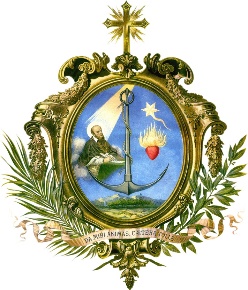 SOCIETÀ  DI  SAN  FRANCESCO  DI  SALESsede centrale salesiana                    Via Marsala, 42 - 00185 Roma	        Il Rettor MaggioreProt.21/0005Carta do Reitor-Mor, P. Ángel Fernández Artime, por ocasião da Venerabilidade do Servo de Deus Inácio Stuchlý, Sacerdote Professo da Sociedade de São Francisco de Sales.O Venerável Inácio Stuchlý, homem “movido pela esperança”Meus caros irmãos SalesianosMeus caros irmãos e irmãs da Família SalesianaEm 21 de dezembro de 2020 o Santo Padre Francisco autorizou a Congregação das Causas dos Santos a promulgar o Decreto relativo às virtudes heroicas do Servo de Deus Inácio Stuchlý, Sacerdote professo da Sociedade de São Francisco de Sales; nascido no dia 14 de dezembro de 1869 em Bolesław (hoje, Polônia) e falecido em Lukov (República Checa) no dia 17 de janeiro de 1953.Para a Igreja, em especial para a nossa Congregação Salesiana e para todos os membros da Família Salesiana, trata-se de mais um dom que nos confirma a vitalidade do carisma dado por Deus a Dom Bosco e vivo no tempo e na história; a Venerabilidade de Inácio Stuchlý também nos revela nesta hora da história, marcada pela pandemia do Coronavírus, o testemunho de um homem e de um consagrado que, em situações e tempos dificilíssimos, soube viver com esperança e fortaleza evangélicas. Como escrevi na Estreia deste ano, «a esperança é uma planta com raízes profundas, que partem de longe; raízes que se fortificam através das estações difíceis e dos caminhos que exigem muito sacrifício».Nascido em Bolesław, na antiga Silésia prussiana em 14 de dezembro de 1869, numa família de agricultores, Inácio vive a sua primeira experiência intensa de fé na escola, onde o mestre Jan Kolibaj, grande enamorado de Nossa Senhora, o questiona sobre a vocação sacerdotal. Suas condições de saúde bastante precárias melhoram improvisamente quando um “benzedor popular” modifica ao seu regime alimentar e, também, profetiza-lhe o sacerdócio. Esse sonho só poderá ser realizado muitos anos depois, não sem algumas dificuldades devidas a circunstâncias externas e independentes dele.Falaram-lhe de Dom Bosco e, em 1894, depois de várias vicissitudes, é acolhido e acompanhado no seu itinerário vocacional em Turim pelo P. Miguel Rua. Inicia o aspirantado em Valsalice. Ali, conhece o Venerável P. André Beltrami, que marcará o seu itinerário de fé e a sua missão. Em 1895 inicia o noviciado em Ivrea. Às vésperas dos votos, vive um momento de crise vocacional, superada graças à ajuda paterna do P. Rua que o exorta a emitir prontamente a profissão perpétua, feita em 19 de setembro de 1896.SOCIETÀ  DI  SAN  FRANCESCO  DI  SALESsede centrale salesiana                    Via Marsala, 42 - 00185 Roma	        Il Rettor MaggioreInácio Stuchlý é ordenado sacerdote em 1901 pelo Arcebispo de Gorizia, Card. Tiago Missia, dedicando-se até 1910 aos meninos pobres, distinguindo-se como confessor apreciado e guia espiritual experiente; são anos de muitos sacrifícios, mas de grande fruto espiritual para as vocações. Depois, até 1924, vive na Eslovênia, entre Liubliana e Veržej, dedicando suas energias na manutenção das obras salesianas e na construção do belíssimo santuário de Maria Auxiliadora em Liubliana – Rakovnik. De 1925 a 1927, chamado à Itália, é encarregado em Perosa Argentina (Turim) da formação dos jovens vindos de suas terras de origem, para enxertar a Congregação Salesiana “no Norte”, segundo as palavras proféticas que lhe foram ditas anos antes pelo P. Rua. Em 1927 retorna à pátria, ocupando cargos de governo em Fryšták, incluído o inspetorado (Checoslováquia) a partir de 1935, assistindo o extraordinário florescimento da presença salesiana. Enfrenta tanto a Segunda Guerra Mundial como a propagação do totalitarismo comunista; nos dois casos, as obras salesianas são requisitadas, os irmãos convocados ou dispersos, e ele vê destruída repentinamente a obra à qual tinha consagrado a vida.Quarenta dias antes da fatídica “Noite dos bárbaros”, em março de 1950, é acometido por uma apoplexia; passa, por isso, os últimos três anos de vida na casa de repouso de Zlín e, depois, em Lukov, sempre vigiado pelo regime e isolado dos irmãos. Realiza-se assim a sua profecia de que morreria sozinho; ao redor da sua cabeceira, porém, florescem a paz e a alegria, que ele irradia com abundância. A vivíssima estima que sempre despertara nos superiores e a sua grande capacidade de amar e ser amado florescem mais do que nunca na fama de santidade. Morreu serenamente na noite de 17 de janeiro de 1953.O Venerável P. Inácio Stuchlý viveu numa época – 1869 a 1953 – marcada por importantes transformações históricas, políticas e sociais. Isso o levou a adaptar-se a contextos sempre novos, mas também a atender e enfrentar desafios prometedores, em obediência à Igreja e a serviço dos jovens. Em especial– quando, como jovem salesiano ainda não sacerdote, é enviado a Gorizia, colaborando com o Arcebispo Card. Tiago Missia e, juntamente com outros Salesianos, acompanhando com particular atenção a vida do colégio “São Luís”, destinado às vocações sacerdotais da diocese, e assistindo a um verdadeiro florescimento vocacional na arquidiocese de Gorizia;– quando se transfere para Liubliana, Eslovênia, e ali, com incansável dedicação, contribui para o início da obra salesiana local, conseguindo levar a termo também a construção do Santuário de Maria Auxiliadora em Rakovnik;– quando improvisamente é chamado à Itália para acompanhar vocacionalmente, com um firme e prudente discernimento, os candidatos à vida religiosa salesiana para a República Checa;– quando transplanta essa obra à sua pátria, como fundador e ao mesmo tempo pioneiro da presença salesiana na Boêmia e Morávia, em resposta à necessidade concreta da Igreja local.Padre Stuchlý contribui, portanto, não só para a expansão da Congregação Salesiana em novas terras, como também precisamente para a unidade na Igreja Católica, com um trabalho intenso e capilar de apoio a começar pelos jovens e pelas vocações.SOCIETÀ  DI  SAN  FRANCESCO  DI  SALESsede centrale salesiana                    Via Marsala, 42 - 00185 Roma	        Il Rettor MaggioreComo fundador da nascente presença salesiana naquelas terras, depois inspetor da Inspetoria Checoslovaca (1935) e, em seguida, da Inspetoria Checa que fora destacada (1939), o P. Stuchlý também acompanhou entre 1925 e 1948, só para a Boêmia e Morávia, ao menos 200 novas vocações salesianas; foi fundador de casas; conduziu a obra através do drama da Segunda Guerra Mundial, com a requisição dos bens materiais e a dispersão dos irmãos. Aos irmãos checos, o P. Stuchlý consegue transmitir não só as “estruturas”, mas, antes de tudo, o espírito vivo da tradição salesiana, que respirara no Piemonte, quando também desfrutou de uma especial familiaridade com o Beato Miguel Rua e os Salesianos da primeira geração. Com eles aprendera a integridade do verdadeiro espírito salesiano que fará dele, ao longo da vida, um fiel e autêntico intérprete do carisma de Dom Bosco, capaz de transplantá-lo em contextos muito diferentes sem, contudo, trair o seu espírito.Sob a iminência do regime nazista e, depois, com a chegada do totalitarismo comunista, e também nos últimos anos de sua vida, vivido na solidão de uma casa para idosos, o P. Inácio Stuchlý continua a atestar plena fidelidade à Igreja e à Congregação Salesiana, encorajando os mais jovens e testemunhando que nenhuma condição de sofrimento e injustiça histórica pode nos afastar da plenitude da entrega a Cristo e do serviço à Igreja.Nascido e criado em um ambiente bastante pobre, em que a fé era antes de tudo expressão da simples piedade popular, foi da Morávia à Itália e, retornando depois aos territórios eslavos (Eslovênia, Boêmia e Morávia, Eslováquia), suas condições de vida e natureza dos problemas práticos que precisou enfrentar parecem muito distantes da sensibilidade e dos problemas de hoje. Não o é, porém, a sua mensagem, sobretudo, a leitura espiritual da história que ele aprende a fazer. A sua atualidade sobre isso está em alguns pontos essenciais.Antes de tudo, ele testemunha a integridade da entrega religiosa e sacerdotal que tanto mais aumenta quanto maiores são os cargos de governo que lhe são confiados: prefeito e vice-diretor, tesoureiro, diretor, inspetor, fundador da presença salesiana. Ele entende a autoridade como serviço e a obediência como fermento de unidade, e consegue liderar com a ascendência da vida e a evidência radiante da virtude, deixando-se guiar pelo princípio de que, se o superior é o primeiro em tudo (pelo exemplo), ele então pode pedir com a força atraente do exemplo que outros o sigam.Sua chegada a Turim após uma intensa busca vocacional e a perseverança na vocação apesar de algumas adversidades devidas à idade, à falta de preparação cultural inicial e o contexto de relativa pobreza de que provinha, mostram-no consciente da harmonização progressiva entre dons da natureza e dons da Graça, e sempre dócil aos superiores; o trabalho e o empenho testemunhados pelo P. Stuchlý no seu itinerário de discernimento vocacional e, depois, a sua atividade de discernimento das novas vocações, mesmo em tempos difíceis, num contexto por vezes desanimador e muitas vezes com pessoas que carecem de um prévio desenvolvimento humano e moral, fazem dele hoje uma referência preciosa para o serviço de acompanhamento vocacional e formativo.SOCIETÀ  DI  SAN  FRANCESCO  DI  SALESsede centrale salesiana                    Via Marsala, 42 - 00185 Roma	        Il Rettor MaggioreA integridade da dedicação à causa salesiana, através da valorização especial das virtudes da pobreza, da humildade e da obediência a toda prova recordam que o “da mihi animas” está inextricavelmente associado ao “caetera tolle”; o que se torna, hoje, para os filhos de Dom Bosco, uma exortação a redescobrir a raiz mais autêntica dessa vocação, voltando a meditar sobre as atitudes e os hábitos virtuosos fundamentais nos quais ela se apoia, e ancorando-os no fim primário de santificar-se para santificar (“santos para os jovens”, mas, sobretudo, “santos com os jovens”).Jovem leigo apaixonado pelas coisas belas e acreditado entre os seus coetâneos, depois homem em busca peregrinante da própria vocação, em seguida destinado às missões e enfim “missionário no Norte”; professor de disciplinas clássicas, responsável “in rebus materialibus”; Salesiano que trabalhou em estreita ligação com os leigos sabendo envolvê-los, e com os irmãos, empenhando-se com eles nos mais humildes trabalhos manuais; homem de governo que permaneceu simples no coração. Enfim um ancião falecido no exílio devido ao distanciamento forçado dos seus irmãos, espionado e perseguido pelo regime comunista, o P. Stuchlý encarnou na sua própria pessoa os muitos aspectos da vida de um filho de Dom Bosco, com tal completude de papéis e integridade de dedicação, que faz dele hoje um válido ponto de referência para aqueles que – leigos ou consagrados, na Família Salesiana e na Igreja – querem olhar para ele.A “alegria do Evangelho”, bem impressa no sorriso que soube levar aos últimos e aos pobres até morrer ele mesmo último entre os últimos, como também a sua vida inteiramente gasta num tempo difícil para a fé, fazem dele um ponto seguro de referência também para o momento atual da sociedade e da Igreja. Por último, mas não menos importante, o acompanhamento dos idosos quando – ele mesmo idoso e doente, recluso numa casa de repouso sob estrita vigilância do regime – acompanha a última quadra do percurso terreno de muitos deles, demonstrando que a vida é sempre digna de ser vivida e pode ser entendida como testemunho alegre mesmo quando as energias diminuem.Homem que viveu em muitas e diferentes realidades geográficas, linguísticas e culturais (como a atual República Checa, a Eslováquia, a Polônia, a Eslovênia, a Itália), também em lugares de fronteira (entre as atuais República Checa e Polônia, na Morávia do século XIX fortemente influenciada pela cultura de língua alemã, ou na Gorizia austro-húngara do início do século XX e depois em Liubliana), o Venerável Inácio Stuchlý propõe-se, enfim, como homem de paz, unidade e reconciliação entre os povos. Os sofrimentos pelos quais passou sob o nazismo e o comunismo, embora empenhando-o num sábio exercício de prudência, também evidenciam nele algumas qualidades como a veracidade contra a hipocrisia ou a conveniência; a capacidade de assumir responsabilidades e papéis de governança, como forma de serviço e não de autopromoção; a adesão plena e libertadora à verdade do Evangelho como antídoto às ideologias totalitárias e resposta às necessidades mais profundas do coração humano; a arte de responsabilizar os jovens, orientando-os a dar o melhor de si através do caminho da confiança, contra a mentalidade desenfreada de controle e manipulação.Ainda hoje, a figura do P. Stuchlý revela-se preciosa, então, para ajudar a reparar feridas históricas e psicológicas e promover uma cultura de reconciliação e de paz.SOCIETÀ  DI  SAN  FRANCESCO  DI  SALESsede centrale salesiana                    Via Marsala, 42 - 00185 Roma	        Il Rettor MaggioreEm contextos difíceis e enfrentando numerosos desafios com grande fé e esperança, o novo Venerável deixa-nos uma mensagem de grande atualidade: «Trabalhemos enquanto é dia. Quando a noite chegar, o Senhor pensará». Com esta confiança e com este espírito que animou o P. Inácio Stuchlý, repito o convite expresso na Estreia: «como educadores, como acompanhantes das famílias, das classes populares e do povo de Deus em geral, convido-vos: jamais percamos a esperança, cultivemos um olhar rico de esperança diante da vida, nunca a estingamos no nosso coração, sejamos luzes que convidam à esperança com o testemunho da nossa vida, transmitamos a felicidade no modo simples, mas autêntico de viver a nossa fé».Roma, 17 de janeiro de 2021Dies Natalis do Venerável Inácio StuchlýP. Ángel Fernández A.,SDBReitor-Mor